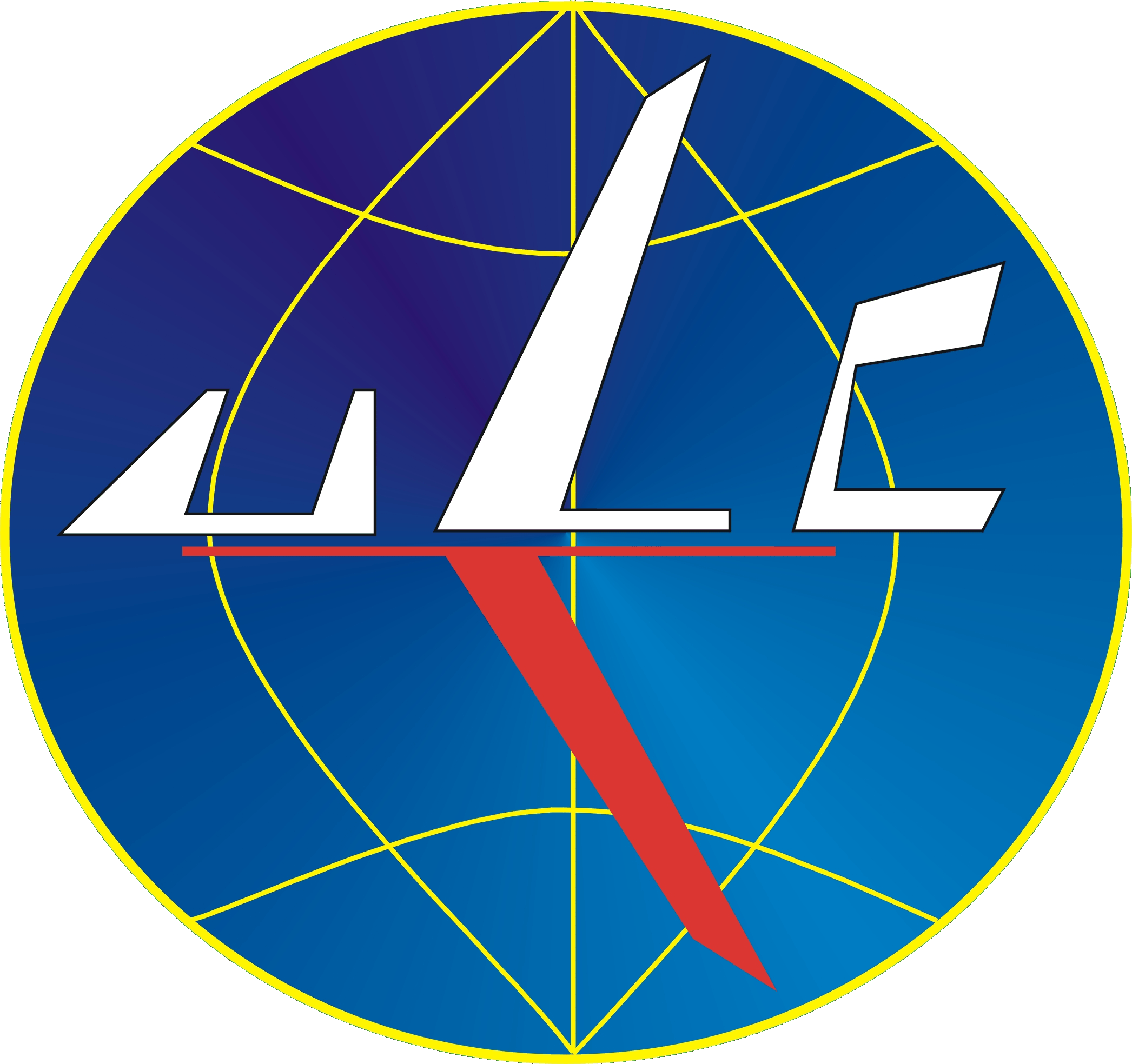 DEPARTAMENT BEZZAŁOGOWYCH STATKÓW POWIETRZNYCHURZĄD LOTNICTWA CYWILNEGOul. Marcina Flisa 2,02-247 WarszawaDEPARTAMENT BEZZAŁOGOWYCH STATKÓW POWIETRZNYCHURZĄD LOTNICTWA CYWILNEGOul. Marcina Flisa 2,02-247 WarszawaDEPARTAMENT BEZZAŁOGOWYCH STATKÓW POWIETRZNYCHURZĄD LOTNICTWA CYWILNEGOul. Marcina Flisa 2,02-247 WarszawaDEPARTAMENT BEZZAŁOGOWYCH STATKÓW POWIETRZNYCHURZĄD LOTNICTWA CYWILNEGOul. Marcina Flisa 2,02-247 WarszawaDEPARTAMENT BEZZAŁOGOWYCH STATKÓW POWIETRZNYCHURZĄD LOTNICTWA CYWILNEGOul. Marcina Flisa 2,02-247 WarszawaDEPARTAMENT BEZZAŁOGOWYCH STATKÓW POWIETRZNYCHURZĄD LOTNICTWA CYWILNEGOul. Marcina Flisa 2,02-247 WarszawaDEPARTAMENT BEZZAŁOGOWYCH STATKÓW POWIETRZNYCHURZĄD LOTNICTWA CYWILNEGOul. Marcina Flisa 2,02-247 WarszawaDEPARTAMENT BEZZAŁOGOWYCH STATKÓW POWIETRZNYCHURZĄD LOTNICTWA CYWILNEGOul. Marcina Flisa 2,02-247 WarszawaDEPARTAMENT BEZZAŁOGOWYCH STATKÓW POWIETRZNYCHURZĄD LOTNICTWA CYWILNEGOul. Marcina Flisa 2,02-247 WarszawaDEPARTAMENT BEZZAŁOGOWYCH STATKÓW POWIETRZNYCHURZĄD LOTNICTWA CYWILNEGOul. Marcina Flisa 2,02-247 WarszawaDEPARTAMENT BEZZAŁOGOWYCH STATKÓW POWIETRZNYCHURZĄD LOTNICTWA CYWILNEGOul. Marcina Flisa 2,02-247 WarszawaDEPARTAMENT BEZZAŁOGOWYCH STATKÓW POWIETRZNYCHURZĄD LOTNICTWA CYWILNEGOul. Marcina Flisa 2,02-247 WarszawaDEPARTAMENT BEZZAŁOGOWYCH STATKÓW POWIETRZNYCHURZĄD LOTNICTWA CYWILNEGOul. Marcina Flisa 2,02-247 WarszawaDEPARTAMENT BEZZAŁOGOWYCH STATKÓW POWIETRZNYCHURZĄD LOTNICTWA CYWILNEGOul. Marcina Flisa 2,02-247 WarszawaPieczątka ULC / kod kreskowyPieczątka ULC / kod kreskowyPieczątka ULC / kod kreskowyPieczątka ULC / kod kreskowyPieczątka ULC / kod kreskowyPieczątka ULC / kod kreskowyPieczątka ULC / kod kreskowyPieczątka ULC / kod kreskowyPieczątka ULC / kod kreskowyPieczątka ULC / kod kreskowyPieczątka ULC / kod kreskowyPieczątka ULC / kod kreskowyPieczątka ULC / kod kreskowyKod wniosku  1BVLOS/LBSPINFORMACJA DLA WYPEŁNIAJĄCYCH WNIOSEKINFORMACJA DLA WYPEŁNIAJĄCYCH WNIOSEKINFORMACJA DLA WYPEŁNIAJĄCYCH WNIOSEKINFORMACJA DLA WYPEŁNIAJĄCYCH WNIOSEKINFORMACJA DLA WYPEŁNIAJĄCYCH WNIOSEKINFORMACJA DLA WYPEŁNIAJĄCYCH WNIOSEKINFORMACJA DLA WYPEŁNIAJĄCYCH WNIOSEKINFORMACJA DLA WYPEŁNIAJĄCYCH WNIOSEKINFORMACJA DLA WYPEŁNIAJĄCYCH WNIOSEKINFORMACJA DLA WYPEŁNIAJĄCYCH WNIOSEKINFORMACJA DLA WYPEŁNIAJĄCYCH WNIOSEKINFORMACJA DLA WYPEŁNIAJĄCYCH WNIOSEKINFORMACJA DLA WYPEŁNIAJĄCYCH WNIOSEKINFORMACJA DLA WYPEŁNIAJĄCYCH WNIOSEKINFORMACJA DLA WYPEŁNIAJĄCYCH WNIOSEKINFORMACJA DLA WYPEŁNIAJĄCYCH WNIOSEKINFORMACJA DLA WYPEŁNIAJĄCYCH WNIOSEKINFORMACJA DLA WYPEŁNIAJĄCYCH WNIOSEKINFORMACJA DLA WYPEŁNIAJĄCYCH WNIOSEKINFORMACJA DLA WYPEŁNIAJĄCYCH WNIOSEKINFORMACJA DLA WYPEŁNIAJĄCYCH WNIOSEKINFORMACJA DLA WYPEŁNIAJĄCYCH WNIOSEKINFORMACJA DLA WYPEŁNIAJĄCYCH WNIOSEKINFORMACJA DLA WYPEŁNIAJĄCYCH WNIOSEKINFORMACJA DLA WYPEŁNIAJĄCYCH WNIOSEKINFORMACJA DLA WYPEŁNIAJĄCYCH WNIOSEKINFORMACJA DLA WYPEŁNIAJĄCYCH WNIOSEKINFORMACJA DLA WYPEŁNIAJĄCYCH WNIOSEKINFORMACJA DLA WYPEŁNIAJĄCYCH WNIOSEKINFORMACJA DLA WYPEŁNIAJĄCYCH WNIOSEKINFORMACJA DLA WYPEŁNIAJĄCYCH WNIOSEKINFORMACJA DLA WYPEŁNIAJĄCYCH WNIOSEKINFORMACJA DLA WYPEŁNIAJĄCYCH WNIOSEKINFORMACJA DLA WYPEŁNIAJĄCYCH WNIOSEKWniosek wraz załącznikami należy złożyć w Punkcie Obsługi Klienta Urzędu Lotnictwa Cywilnego lub przesłać na adres: ul. Marcina Flisa 2, 02-247 Warszawa.Wniosek wraz załącznikami należy złożyć w Punkcie Obsługi Klienta Urzędu Lotnictwa Cywilnego lub przesłać na adres: ul. Marcina Flisa 2, 02-247 Warszawa.Wniosek wraz załącznikami należy złożyć w Punkcie Obsługi Klienta Urzędu Lotnictwa Cywilnego lub przesłać na adres: ul. Marcina Flisa 2, 02-247 Warszawa.Wniosek wraz załącznikami należy złożyć w Punkcie Obsługi Klienta Urzędu Lotnictwa Cywilnego lub przesłać na adres: ul. Marcina Flisa 2, 02-247 Warszawa.Wniosek wraz załącznikami należy złożyć w Punkcie Obsługi Klienta Urzędu Lotnictwa Cywilnego lub przesłać na adres: ul. Marcina Flisa 2, 02-247 Warszawa.Wniosek wraz załącznikami należy złożyć w Punkcie Obsługi Klienta Urzędu Lotnictwa Cywilnego lub przesłać na adres: ul. Marcina Flisa 2, 02-247 Warszawa.Wniosek wraz załącznikami należy złożyć w Punkcie Obsługi Klienta Urzędu Lotnictwa Cywilnego lub przesłać na adres: ul. Marcina Flisa 2, 02-247 Warszawa.Wniosek wraz załącznikami należy złożyć w Punkcie Obsługi Klienta Urzędu Lotnictwa Cywilnego lub przesłać na adres: ul. Marcina Flisa 2, 02-247 Warszawa.Wniosek wraz załącznikami należy złożyć w Punkcie Obsługi Klienta Urzędu Lotnictwa Cywilnego lub przesłać na adres: ul. Marcina Flisa 2, 02-247 Warszawa.Wniosek wraz załącznikami należy złożyć w Punkcie Obsługi Klienta Urzędu Lotnictwa Cywilnego lub przesłać na adres: ul. Marcina Flisa 2, 02-247 Warszawa.Wniosek wraz załącznikami należy złożyć w Punkcie Obsługi Klienta Urzędu Lotnictwa Cywilnego lub przesłać na adres: ul. Marcina Flisa 2, 02-247 Warszawa.Wniosek wraz załącznikami należy złożyć w Punkcie Obsługi Klienta Urzędu Lotnictwa Cywilnego lub przesłać na adres: ul. Marcina Flisa 2, 02-247 Warszawa.Wniosek wraz załącznikami należy złożyć w Punkcie Obsługi Klienta Urzędu Lotnictwa Cywilnego lub przesłać na adres: ul. Marcina Flisa 2, 02-247 Warszawa.Wniosek wraz załącznikami należy złożyć w Punkcie Obsługi Klienta Urzędu Lotnictwa Cywilnego lub przesłać na adres: ul. Marcina Flisa 2, 02-247 Warszawa.Wniosek wraz załącznikami należy złożyć w Punkcie Obsługi Klienta Urzędu Lotnictwa Cywilnego lub przesłać na adres: ul. Marcina Flisa 2, 02-247 Warszawa.Wniosek wraz załącznikami należy złożyć w Punkcie Obsługi Klienta Urzędu Lotnictwa Cywilnego lub przesłać na adres: ul. Marcina Flisa 2, 02-247 Warszawa.Wniosek wraz załącznikami należy złożyć w Punkcie Obsługi Klienta Urzędu Lotnictwa Cywilnego lub przesłać na adres: ul. Marcina Flisa 2, 02-247 Warszawa.Wniosek wraz załącznikami należy złożyć w Punkcie Obsługi Klienta Urzędu Lotnictwa Cywilnego lub przesłać na adres: ul. Marcina Flisa 2, 02-247 Warszawa.Wniosek wraz załącznikami należy złożyć w Punkcie Obsługi Klienta Urzędu Lotnictwa Cywilnego lub przesłać na adres: ul. Marcina Flisa 2, 02-247 Warszawa.Wniosek wraz załącznikami należy złożyć w Punkcie Obsługi Klienta Urzędu Lotnictwa Cywilnego lub przesłać na adres: ul. Marcina Flisa 2, 02-247 Warszawa.Wniosek wraz załącznikami należy złożyć w Punkcie Obsługi Klienta Urzędu Lotnictwa Cywilnego lub przesłać na adres: ul. Marcina Flisa 2, 02-247 Warszawa.Wniosek wraz załącznikami należy złożyć w Punkcie Obsługi Klienta Urzędu Lotnictwa Cywilnego lub przesłać na adres: ul. Marcina Flisa 2, 02-247 Warszawa.Wniosek wraz załącznikami należy złożyć w Punkcie Obsługi Klienta Urzędu Lotnictwa Cywilnego lub przesłać na adres: ul. Marcina Flisa 2, 02-247 Warszawa.Wniosek wraz załącznikami należy złożyć w Punkcie Obsługi Klienta Urzędu Lotnictwa Cywilnego lub przesłać na adres: ul. Marcina Flisa 2, 02-247 Warszawa.Wniosek wraz załącznikami należy złożyć w Punkcie Obsługi Klienta Urzędu Lotnictwa Cywilnego lub przesłać na adres: ul. Marcina Flisa 2, 02-247 Warszawa.Wniosek wraz załącznikami należy złożyć w Punkcie Obsługi Klienta Urzędu Lotnictwa Cywilnego lub przesłać na adres: ul. Marcina Flisa 2, 02-247 Warszawa.Wniosek wraz załącznikami należy złożyć w Punkcie Obsługi Klienta Urzędu Lotnictwa Cywilnego lub przesłać na adres: ul. Marcina Flisa 2, 02-247 Warszawa.Wniosek wraz załącznikami należy złożyć w Punkcie Obsługi Klienta Urzędu Lotnictwa Cywilnego lub przesłać na adres: ul. Marcina Flisa 2, 02-247 Warszawa.Wniosek wraz załącznikami należy złożyć w Punkcie Obsługi Klienta Urzędu Lotnictwa Cywilnego lub przesłać na adres: ul. Marcina Flisa 2, 02-247 Warszawa.Wniosek wraz załącznikami należy złożyć w Punkcie Obsługi Klienta Urzędu Lotnictwa Cywilnego lub przesłać na adres: ul. Marcina Flisa 2, 02-247 Warszawa.Wniosek wraz załącznikami należy złożyć w Punkcie Obsługi Klienta Urzędu Lotnictwa Cywilnego lub przesłać na adres: ul. Marcina Flisa 2, 02-247 Warszawa.Wniosek wraz załącznikami należy złożyć w Punkcie Obsługi Klienta Urzędu Lotnictwa Cywilnego lub przesłać na adres: ul. Marcina Flisa 2, 02-247 Warszawa.Wniosek wraz załącznikami należy złożyć w Punkcie Obsługi Klienta Urzędu Lotnictwa Cywilnego lub przesłać na adres: ul. Marcina Flisa 2, 02-247 Warszawa.Wniosek wraz załącznikami należy złożyć w Punkcie Obsługi Klienta Urzędu Lotnictwa Cywilnego lub przesłać na adres: ul. Marcina Flisa 2, 02-247 Warszawa.WYPEŁNIA PODMIOT – prosimy o wypełnienie wniosku wielkimi literami lub na komputerzeWYPEŁNIA PODMIOT – prosimy o wypełnienie wniosku wielkimi literami lub na komputerzeWYPEŁNIA PODMIOT – prosimy o wypełnienie wniosku wielkimi literami lub na komputerzeWYPEŁNIA PODMIOT – prosimy o wypełnienie wniosku wielkimi literami lub na komputerzeWYPEŁNIA PODMIOT – prosimy o wypełnienie wniosku wielkimi literami lub na komputerzeWYPEŁNIA PODMIOT – prosimy o wypełnienie wniosku wielkimi literami lub na komputerzeWYPEŁNIA PODMIOT – prosimy o wypełnienie wniosku wielkimi literami lub na komputerzeWYPEŁNIA PODMIOT – prosimy o wypełnienie wniosku wielkimi literami lub na komputerzeWYPEŁNIA PODMIOT – prosimy o wypełnienie wniosku wielkimi literami lub na komputerzeWYPEŁNIA PODMIOT – prosimy o wypełnienie wniosku wielkimi literami lub na komputerzeWYPEŁNIA PODMIOT – prosimy o wypełnienie wniosku wielkimi literami lub na komputerzeWYPEŁNIA PODMIOT – prosimy o wypełnienie wniosku wielkimi literami lub na komputerzeWYPEŁNIA PODMIOT – prosimy o wypełnienie wniosku wielkimi literami lub na komputerzeWYPEŁNIA PODMIOT – prosimy o wypełnienie wniosku wielkimi literami lub na komputerzeWYPEŁNIA PODMIOT – prosimy o wypełnienie wniosku wielkimi literami lub na komputerzeWYPEŁNIA PODMIOT – prosimy o wypełnienie wniosku wielkimi literami lub na komputerzeWYPEŁNIA PODMIOT – prosimy o wypełnienie wniosku wielkimi literami lub na komputerzeWYPEŁNIA PODMIOT – prosimy o wypełnienie wniosku wielkimi literami lub na komputerzeWYPEŁNIA PODMIOT – prosimy o wypełnienie wniosku wielkimi literami lub na komputerzeWYPEŁNIA PODMIOT – prosimy o wypełnienie wniosku wielkimi literami lub na komputerzeWYPEŁNIA PODMIOT – prosimy o wypełnienie wniosku wielkimi literami lub na komputerzeWYPEŁNIA PODMIOT – prosimy o wypełnienie wniosku wielkimi literami lub na komputerzeWYPEŁNIA PODMIOT – prosimy o wypełnienie wniosku wielkimi literami lub na komputerzeWYPEŁNIA PODMIOT – prosimy o wypełnienie wniosku wielkimi literami lub na komputerzeWYPEŁNIA PODMIOT – prosimy o wypełnienie wniosku wielkimi literami lub na komputerzeWYPEŁNIA PODMIOT – prosimy o wypełnienie wniosku wielkimi literami lub na komputerzeWYPEŁNIA PODMIOT – prosimy o wypełnienie wniosku wielkimi literami lub na komputerzeWYPEŁNIA PODMIOT – prosimy o wypełnienie wniosku wielkimi literami lub na komputerzeWYPEŁNIA PODMIOT – prosimy o wypełnienie wniosku wielkimi literami lub na komputerzeWYPEŁNIA PODMIOT – prosimy o wypełnienie wniosku wielkimi literami lub na komputerzeWYPEŁNIA PODMIOT – prosimy o wypełnienie wniosku wielkimi literami lub na komputerzeWYPEŁNIA PODMIOT – prosimy o wypełnienie wniosku wielkimi literami lub na komputerzeWYPEŁNIA PODMIOT – prosimy o wypełnienie wniosku wielkimi literami lub na komputerzeWYPEŁNIA PODMIOT – prosimy o wypełnienie wniosku wielkimi literami lub na komputerzeWniosek o wydanie zgody na wykonywanie lotów BVLOS:Wniosek o wydanie zgody na wykonywanie lotów BVLOS:Wniosek o wydanie zgody na wykonywanie lotów BVLOS:Wniosek o wydanie zgody na wykonywanie lotów BVLOS:Wniosek o wydanie zgody na wykonywanie lotów BVLOS:Wniosek o wydanie zgody na wykonywanie lotów BVLOS:Wniosek o wydanie zgody na wykonywanie lotów BVLOS:Wniosek o wydanie zgody na wykonywanie lotów BVLOS:Wniosek o wydanie zgody na wykonywanie lotów BVLOS:Wniosek o wydanie zgody na wykonywanie lotów BVLOS:Wniosek o wydanie zgody na wykonywanie lotów BVLOS:Wniosek o wydanie zgody na wykonywanie lotów BVLOS:Wniosek o wydanie zgody na wykonywanie lotów BVLOS:Wniosek o wydanie zgody na wykonywanie lotów BVLOS:Wniosek o wydanie zgody na wykonywanie lotów BVLOS:Wniosek o wydanie zgody na wykonywanie lotów BVLOS:Wniosek o wydanie zgody na wykonywanie lotów BVLOS:Wniosek o wydanie zgody na wykonywanie lotów BVLOS:Wniosek o wydanie zgody na wykonywanie lotów BVLOS:Wniosek o wydanie zgody na wykonywanie lotów BVLOS:Wniosek o wydanie zgody na wykonywanie lotów BVLOS:Wniosek o wydanie zgody na wykonywanie lotów BVLOS:Wniosek o wydanie zgody na wykonywanie lotów BVLOS:Wniosek o wydanie zgody na wykonywanie lotów BVLOS:Wniosek o wydanie zgody na wykonywanie lotów BVLOS:Wniosek o wydanie zgody na wykonywanie lotów BVLOS:Wniosek o wydanie zgody na wykonywanie lotów BVLOS:Wniosek o wydanie zgody na wykonywanie lotów BVLOS:Wniosek o wydanie zgody na wykonywanie lotów BVLOS:Wniosek o wydanie zgody na wykonywanie lotów BVLOS:Wniosek o wydanie zgody na wykonywanie lotów BVLOS:Wniosek o wydanie zgody na wykonywanie lotów BVLOS:Wniosek o wydanie zgody na wykonywanie lotów BVLOS:Wniosek o wydanie zgody na wykonywanie lotów BVLOS:  operacyjnych  operacyjnych  operacyjnych  operacyjnych  operacyjnych  operacyjnych  operacyjnych  operacyjnych  operacyjnych  operacyjnych  operacyjnych  operacyjnych  operacyjnych  specjalistycznych  specjalistycznych  specjalistycznych  specjalistycznych  specjalistycznych  specjalistycznych  specjalistycznych  specjalistycznych  specjalistycznych  szkoleniowychnr RPS: ………………  szkoleniowychnr RPS: ………………  szkoleniowychnr RPS: ………………  szkoleniowychnr RPS: ………………  szkoleniowychnr RPS: ………………  szkoleniowychnr RPS: ………………  szkoleniowychnr RPS: ………………  szkoleniowychnr RPS: ………………  szkoleniowychnr RPS: ………………  automatycznych  automatycznych  automatycznychDANE OSOBOWEDANE OSOBOWEDANE OSOBOWEDANE OSOBOWEDANE OSOBOWEDANE OSOBOWEDANE OSOBOWEDANE OSOBOWEDANE OSOBOWEDANE OSOBOWEDANE OSOBOWEDANE OSOBOWEDANE OSOBOWEDANE OSOBOWEDANE OSOBOWEDANE OSOBOWEDANE OSOBOWEDANE OSOBOWEDANE OSOBOWEDANE OSOBOWEDANE OSOBOWEDANE OSOBOWEDANE OSOBOWEDANE OSOBOWEDANE OSOBOWEDANE OSOBOWEDANE OSOBOWEDANE OSOBOWEDANE OSOBOWEDANE OSOBOWEDANE OSOBOWEDANE OSOBOWEDANE OSOBOWEDANE OSOBOWENazwa podmiotu:Nazwa podmiotu:Nazwa podmiotu:Nazwa podmiotu:Nazwa podmiotu:Nazwa podmiotu:Nazwa podmiotu:Nazwa podmiotu:Nazwa podmiotu:Nazwa podmiotu:Numer NIP podmiotu:Numer NIP podmiotu:Numer NIP podmiotu:Numer NIP podmiotu:Numer NIP podmiotu:Numer NIP podmiotu:Numer NIP podmiotu:Numer NIP podmiotu:Numer NIP podmiotu:Numer NIP podmiotu:ADRES SIEDZIBYADRES SIEDZIBYADRES SIEDZIBYADRES SIEDZIBYADRES SIEDZIBYADRES SIEDZIBYADRES SIEDZIBYADRES SIEDZIBYADRES SIEDZIBYADRES SIEDZIBYADRES SIEDZIBYADRES SIEDZIBYADRES SIEDZIBYADRES SIEDZIBYADRES SIEDZIBYADRES SIEDZIBYADRES SIEDZIBYADRES SIEDZIBYADRES SIEDZIBYADRES SIEDZIBYADRES SIEDZIBYADRES SIEDZIBYADRES SIEDZIBYADRES SIEDZIBYADRES SIEDZIBYADRES SIEDZIBYADRES SIEDZIBYADRES SIEDZIBYADRES SIEDZIBYADRES SIEDZIBYADRES SIEDZIBYADRES SIEDZIBYADRES SIEDZIBYADRES SIEDZIBYUlica:Ulica:Nr domu/mieszkania/lokalu:Nr domu/mieszkania/lokalu:Nr domu/mieszkania/lokalu:Nr domu/mieszkania/lokalu:Nr domu/mieszkania/lokalu:Nr domu/mieszkania/lokalu:Nr domu/mieszkania/lokalu:Kod pocztowy:Kod pocztowy:Kod pocztowy:Kod pocztowy:-Poczta:Poczta:Poczta:Poczta:Poczta:Miejscowość:Miejscowość:Miejscowość:Miejscowość:Państwo:Państwo:Państwo:Państwo:DANE KONTAKTOWEDANE KONTAKTOWEDANE KONTAKTOWEDANE KONTAKTOWEDANE KONTAKTOWEDANE KONTAKTOWEDANE KONTAKTOWEDANE KONTAKTOWEDANE KONTAKTOWEDANE KONTAKTOWEDANE KONTAKTOWEDANE KONTAKTOWEDANE KONTAKTOWEDANE KONTAKTOWEDANE KONTAKTOWEDANE KONTAKTOWEDANE KONTAKTOWEDANE KONTAKTOWEDANE KONTAKTOWEDANE KONTAKTOWEDANE KONTAKTOWEDANE KONTAKTOWEDANE KONTAKTOWEDANE KONTAKTOWEDANE KONTAKTOWEDANE KONTAKTOWEDANE KONTAKTOWEDANE KONTAKTOWEDANE KONTAKTOWEDANE KONTAKTOWEDANE KONTAKTOWEDANE KONTAKTOWEDANE KONTAKTOWEDANE KONTAKTOWETelefon:Telefon:Telefon:Telefon:Telefon:E-mail:E-mail:E-mail:E-mail:E-mail:ADRES DO DORĘCZEŃADRES DO DORĘCZEŃADRES DO DORĘCZEŃADRES DO DORĘCZEŃADRES DO DORĘCZEŃADRES DO DORĘCZEŃADRES DO DORĘCZEŃADRES DO DORĘCZEŃADRES DO DORĘCZEŃADRES DO DORĘCZEŃADRES DO DORĘCZEŃADRES DO DORĘCZEŃADRES DO DORĘCZEŃADRES DO DORĘCZEŃADRES DO DORĘCZEŃADRES DO DORĘCZEŃADRES DO DORĘCZEŃADRES DO DORĘCZEŃADRES DO DORĘCZEŃADRES DO DORĘCZEŃADRES DO DORĘCZEŃADRES DO DORĘCZEŃADRES DO DORĘCZEŃADRES DO DORĘCZEŃADRES DO DORĘCZEŃADRES DO DORĘCZEŃADRES DO DORĘCZEŃADRES DO DORĘCZEŃADRES DO DORĘCZEŃADRES DO DORĘCZEŃADRES DO DORĘCZEŃADRES DO DORĘCZEŃADRES DO DORĘCZEŃADRES DO DORĘCZEŃZAKRES PROWADZONEJ DZIAŁALNOŚCI OKREŚLONY NA PODSTAWIE PKDZAKRES PROWADZONEJ DZIAŁALNOŚCI OKREŚLONY NA PODSTAWIE PKDZAKRES PROWADZONEJ DZIAŁALNOŚCI OKREŚLONY NA PODSTAWIE PKDZAKRES PROWADZONEJ DZIAŁALNOŚCI OKREŚLONY NA PODSTAWIE PKDZAKRES PROWADZONEJ DZIAŁALNOŚCI OKREŚLONY NA PODSTAWIE PKDZAKRES PROWADZONEJ DZIAŁALNOŚCI OKREŚLONY NA PODSTAWIE PKDZAKRES PROWADZONEJ DZIAŁALNOŚCI OKREŚLONY NA PODSTAWIE PKDZAKRES PROWADZONEJ DZIAŁALNOŚCI OKREŚLONY NA PODSTAWIE PKDZAKRES PROWADZONEJ DZIAŁALNOŚCI OKREŚLONY NA PODSTAWIE PKDZAKRES PROWADZONEJ DZIAŁALNOŚCI OKREŚLONY NA PODSTAWIE PKDZAKRES PROWADZONEJ DZIAŁALNOŚCI OKREŚLONY NA PODSTAWIE PKDZAKRES PROWADZONEJ DZIAŁALNOŚCI OKREŚLONY NA PODSTAWIE PKDZAKRES PROWADZONEJ DZIAŁALNOŚCI OKREŚLONY NA PODSTAWIE PKDZAKRES PROWADZONEJ DZIAŁALNOŚCI OKREŚLONY NA PODSTAWIE PKDZAKRES PROWADZONEJ DZIAŁALNOŚCI OKREŚLONY NA PODSTAWIE PKDZAKRES PROWADZONEJ DZIAŁALNOŚCI OKREŚLONY NA PODSTAWIE PKDZAKRES PROWADZONEJ DZIAŁALNOŚCI OKREŚLONY NA PODSTAWIE PKDZAKRES PROWADZONEJ DZIAŁALNOŚCI OKREŚLONY NA PODSTAWIE PKDZAKRES PROWADZONEJ DZIAŁALNOŚCI OKREŚLONY NA PODSTAWIE PKDZAKRES PROWADZONEJ DZIAŁALNOŚCI OKREŚLONY NA PODSTAWIE PKDZAKRES PROWADZONEJ DZIAŁALNOŚCI OKREŚLONY NA PODSTAWIE PKDZAKRES PROWADZONEJ DZIAŁALNOŚCI OKREŚLONY NA PODSTAWIE PKDZAKRES PROWADZONEJ DZIAŁALNOŚCI OKREŚLONY NA PODSTAWIE PKDZAKRES PROWADZONEJ DZIAŁALNOŚCI OKREŚLONY NA PODSTAWIE PKDZAKRES PROWADZONEJ DZIAŁALNOŚCI OKREŚLONY NA PODSTAWIE PKDZAKRES PROWADZONEJ DZIAŁALNOŚCI OKREŚLONY NA PODSTAWIE PKDZAKRES PROWADZONEJ DZIAŁALNOŚCI OKREŚLONY NA PODSTAWIE PKDZAKRES PROWADZONEJ DZIAŁALNOŚCI OKREŚLONY NA PODSTAWIE PKDZAKRES PROWADZONEJ DZIAŁALNOŚCI OKREŚLONY NA PODSTAWIE PKDZAKRES PROWADZONEJ DZIAŁALNOŚCI OKREŚLONY NA PODSTAWIE PKDZAKRES PROWADZONEJ DZIAŁALNOŚCI OKREŚLONY NA PODSTAWIE PKDZAKRES PROWADZONEJ DZIAŁALNOŚCI OKREŚLONY NA PODSTAWIE PKDZAKRES PROWADZONEJ DZIAŁALNOŚCI OKREŚLONY NA PODSTAWIE PKDZAKRES PROWADZONEJ DZIAŁALNOŚCI OKREŚLONY NA PODSTAWIE PKD 1. PKD 1. PKD 1. PKD4. PKD4. PKD 2. PKD 2. PKD 2. PKD5. PKD5. PKD3. PKD3. PKD3. PKD6. PKD6. PKDLISTA BSP PRZEDSTAWIANYCH DO OGLĘDZINLISTA BSP PRZEDSTAWIANYCH DO OGLĘDZINLISTA BSP PRZEDSTAWIANYCH DO OGLĘDZINLISTA BSP PRZEDSTAWIANYCH DO OGLĘDZINLISTA BSP PRZEDSTAWIANYCH DO OGLĘDZINLISTA BSP PRZEDSTAWIANYCH DO OGLĘDZINLISTA BSP PRZEDSTAWIANYCH DO OGLĘDZINLISTA BSP PRZEDSTAWIANYCH DO OGLĘDZINLISTA BSP PRZEDSTAWIANYCH DO OGLĘDZINLISTA BSP PRZEDSTAWIANYCH DO OGLĘDZINLISTA BSP PRZEDSTAWIANYCH DO OGLĘDZINLISTA BSP PRZEDSTAWIANYCH DO OGLĘDZINLISTA BSP PRZEDSTAWIANYCH DO OGLĘDZINLISTA BSP PRZEDSTAWIANYCH DO OGLĘDZINLISTA BSP PRZEDSTAWIANYCH DO OGLĘDZINLISTA BSP PRZEDSTAWIANYCH DO OGLĘDZINLISTA BSP PRZEDSTAWIANYCH DO OGLĘDZINLISTA BSP PRZEDSTAWIANYCH DO OGLĘDZINLISTA BSP PRZEDSTAWIANYCH DO OGLĘDZINLISTA BSP PRZEDSTAWIANYCH DO OGLĘDZINLISTA BSP PRZEDSTAWIANYCH DO OGLĘDZINLISTA BSP PRZEDSTAWIANYCH DO OGLĘDZINLISTA BSP PRZEDSTAWIANYCH DO OGLĘDZINLISTA BSP PRZEDSTAWIANYCH DO OGLĘDZINLISTA BSP PRZEDSTAWIANYCH DO OGLĘDZINLISTA BSP PRZEDSTAWIANYCH DO OGLĘDZINLISTA BSP PRZEDSTAWIANYCH DO OGLĘDZINLISTA BSP PRZEDSTAWIANYCH DO OGLĘDZINLISTA BSP PRZEDSTAWIANYCH DO OGLĘDZINLISTA BSP PRZEDSTAWIANYCH DO OGLĘDZINLISTA BSP PRZEDSTAWIANYCH DO OGLĘDZINLISTA BSP PRZEDSTAWIANYCH DO OGLĘDZINLISTA BSP PRZEDSTAWIANYCH DO OGLĘDZINLISTA BSP PRZEDSTAWIANYCH DO OGLĘDZIN1. 4. 7. 7. 2. 5. 8. 8. 3. 6. 9. 9. PRZEDSTAWICIEL BSP DO OGLĘDZIN W IMIENIU PODMIOTU WNIOSKUJĄCEGOPRZEDSTAWICIEL BSP DO OGLĘDZIN W IMIENIU PODMIOTU WNIOSKUJĄCEGOPRZEDSTAWICIEL BSP DO OGLĘDZIN W IMIENIU PODMIOTU WNIOSKUJĄCEGOPRZEDSTAWICIEL BSP DO OGLĘDZIN W IMIENIU PODMIOTU WNIOSKUJĄCEGOPRZEDSTAWICIEL BSP DO OGLĘDZIN W IMIENIU PODMIOTU WNIOSKUJĄCEGOPRZEDSTAWICIEL BSP DO OGLĘDZIN W IMIENIU PODMIOTU WNIOSKUJĄCEGOPRZEDSTAWICIEL BSP DO OGLĘDZIN W IMIENIU PODMIOTU WNIOSKUJĄCEGOPRZEDSTAWICIEL BSP DO OGLĘDZIN W IMIENIU PODMIOTU WNIOSKUJĄCEGOPRZEDSTAWICIEL BSP DO OGLĘDZIN W IMIENIU PODMIOTU WNIOSKUJĄCEGOPRZEDSTAWICIEL BSP DO OGLĘDZIN W IMIENIU PODMIOTU WNIOSKUJĄCEGOPRZEDSTAWICIEL BSP DO OGLĘDZIN W IMIENIU PODMIOTU WNIOSKUJĄCEGOPRZEDSTAWICIEL BSP DO OGLĘDZIN W IMIENIU PODMIOTU WNIOSKUJĄCEGOPRZEDSTAWICIEL BSP DO OGLĘDZIN W IMIENIU PODMIOTU WNIOSKUJĄCEGOPRZEDSTAWICIEL BSP DO OGLĘDZIN W IMIENIU PODMIOTU WNIOSKUJĄCEGOPRZEDSTAWICIEL BSP DO OGLĘDZIN W IMIENIU PODMIOTU WNIOSKUJĄCEGOPRZEDSTAWICIEL BSP DO OGLĘDZIN W IMIENIU PODMIOTU WNIOSKUJĄCEGOPRZEDSTAWICIEL BSP DO OGLĘDZIN W IMIENIU PODMIOTU WNIOSKUJĄCEGOPRZEDSTAWICIEL BSP DO OGLĘDZIN W IMIENIU PODMIOTU WNIOSKUJĄCEGOPRZEDSTAWICIEL BSP DO OGLĘDZIN W IMIENIU PODMIOTU WNIOSKUJĄCEGOPRZEDSTAWICIEL BSP DO OGLĘDZIN W IMIENIU PODMIOTU WNIOSKUJĄCEGOPRZEDSTAWICIEL BSP DO OGLĘDZIN W IMIENIU PODMIOTU WNIOSKUJĄCEGOPRZEDSTAWICIEL BSP DO OGLĘDZIN W IMIENIU PODMIOTU WNIOSKUJĄCEGOPRZEDSTAWICIEL BSP DO OGLĘDZIN W IMIENIU PODMIOTU WNIOSKUJĄCEGOPRZEDSTAWICIEL BSP DO OGLĘDZIN W IMIENIU PODMIOTU WNIOSKUJĄCEGOPRZEDSTAWICIEL BSP DO OGLĘDZIN W IMIENIU PODMIOTU WNIOSKUJĄCEGOPRZEDSTAWICIEL BSP DO OGLĘDZIN W IMIENIU PODMIOTU WNIOSKUJĄCEGOPRZEDSTAWICIEL BSP DO OGLĘDZIN W IMIENIU PODMIOTU WNIOSKUJĄCEGOPRZEDSTAWICIEL BSP DO OGLĘDZIN W IMIENIU PODMIOTU WNIOSKUJĄCEGOPRZEDSTAWICIEL BSP DO OGLĘDZIN W IMIENIU PODMIOTU WNIOSKUJĄCEGOPRZEDSTAWICIEL BSP DO OGLĘDZIN W IMIENIU PODMIOTU WNIOSKUJĄCEGOPRZEDSTAWICIEL BSP DO OGLĘDZIN W IMIENIU PODMIOTU WNIOSKUJĄCEGOPRZEDSTAWICIEL BSP DO OGLĘDZIN W IMIENIU PODMIOTU WNIOSKUJĄCEGOPRZEDSTAWICIEL BSP DO OGLĘDZIN W IMIENIU PODMIOTU WNIOSKUJĄCEGOPRZEDSTAWICIEL BSP DO OGLĘDZIN W IMIENIU PODMIOTU WNIOSKUJĄCEGOImię i nazwisko:Imię i nazwisko:Imię i nazwisko:Imię i nazwisko:Imię i nazwisko:Imię i nazwisko:Imię i nazwisko:Telefon:Telefon:Telefon:Telefon:Imię i nazwisko:Imię i nazwisko:Imię i nazwisko:Imię i nazwisko:Imię i nazwisko:Imię i nazwisko:Imię i nazwisko:Telefon:Telefon:Telefon:Telefon:ZAŁĄCZNIKI DO WNIOSKUZAŁĄCZNIKI DO WNIOSKUZAŁĄCZNIKI DO WNIOSKUZAŁĄCZNIKI DO WNIOSKUZAŁĄCZNIKI DO WNIOSKUZAŁĄCZNIKI DO WNIOSKUZAŁĄCZNIKI DO WNIOSKUZAŁĄCZNIKI DO WNIOSKUZAŁĄCZNIKI DO WNIOSKUZAŁĄCZNIKI DO WNIOSKUZAŁĄCZNIKI DO WNIOSKUZAŁĄCZNIKI DO WNIOSKUZAŁĄCZNIKI DO WNIOSKUZAŁĄCZNIKI DO WNIOSKUZAŁĄCZNIKI DO WNIOSKUZAŁĄCZNIKI DO WNIOSKUZAŁĄCZNIKI DO WNIOSKUZAŁĄCZNIKI DO WNIOSKUZAŁĄCZNIKI DO WNIOSKUZAŁĄCZNIKI DO WNIOSKUZAŁĄCZNIKI DO WNIOSKUZAŁĄCZNIKI DO WNIOSKUZAŁĄCZNIKI DO WNIOSKUZAŁĄCZNIKI DO WNIOSKUZAŁĄCZNIKI DO WNIOSKUZAŁĄCZNIKI DO WNIOSKUZAŁĄCZNIKI DO WNIOSKUZAŁĄCZNIKI DO WNIOSKUZAŁĄCZNIKI DO WNIOSKUZAŁĄCZNIKI DO WNIOSKUZAŁĄCZNIKI DO WNIOSKUZAŁĄCZNIKI DO WNIOSKUZAŁĄCZNIKI DO WNIOSKUZAŁĄCZNIKI DO WNIOSKULp.DOKUMENTY  OBOWIĄZKOWEDOKUMENTY  OBOWIĄZKOWEDOKUMENTY  OBOWIĄZKOWEDOKUMENTY  OBOWIĄZKOWEDOKUMENTY  OBOWIĄZKOWEDOKUMENTY  OBOWIĄZKOWEDOKUMENTY  OBOWIĄZKOWEDOKUMENTY  OBOWIĄZKOWEDOKUMENTY  OBOWIĄZKOWEDOKUMENTY  OBOWIĄZKOWEDOKUMENTY  OBOWIĄZKOWEDOKUMENTY  OBOWIĄZKOWEDOKUMENTY  OBOWIĄZKOWEDOKUMENTY  OBOWIĄZKOWEDOKUMENTY  OBOWIĄZKOWEDOKUMENTY  OBOWIĄZKOWEDOKUMENTY  OBOWIĄZKOWEDOKUMENTY  OBOWIĄZKOWEDOKUMENTY  OBOWIĄZKOWEDOKUMENTY  OBOWIĄZKOWEDOKUMENTY  OBOWIĄZKOWELp.DOKUMENTY ZALECANEDOKUMENTY ZALECANEDOKUMENTY ZALECANEDOKUMENTY ZALECANEDOKUMENTY ZALECANEDOKUMENTY ZALECANEDOKUMENTY ZALECANEDOKUMENTY ZALECANEDOKUMENTY ZALECANEDOKUMENTY ZALECANEDOKUMENTY ZALECANE1.Kopia Instrukcji Operacyjnej podmiotu szkolącegoKopia Instrukcji Operacyjnej podmiotu szkolącegoKopia Instrukcji Operacyjnej podmiotu szkolącegoKopia Instrukcji Operacyjnej podmiotu szkolącegoKopia Instrukcji Operacyjnej podmiotu szkolącegoKopia Instrukcji Operacyjnej podmiotu szkolącegoKopia Instrukcji Operacyjnej podmiotu szkolącegoKopia Instrukcji Operacyjnej podmiotu szkolącegoKopia Instrukcji Operacyjnej podmiotu szkolącegoKopia Instrukcji Operacyjnej podmiotu szkolącegoKopia Instrukcji Operacyjnej podmiotu szkolącegoKopia Instrukcji Operacyjnej podmiotu szkolącegoKopia Instrukcji Operacyjnej podmiotu szkolącegoKopia Instrukcji Operacyjnej podmiotu szkolącegoKopia Instrukcji Operacyjnej podmiotu szkolącegoKopia Instrukcji Operacyjnej podmiotu szkolącegoKopia Instrukcji Operacyjnej podmiotu szkolącegoKopia Instrukcji Operacyjnej podmiotu szkolącegoKopia Instrukcji Operacyjnej podmiotu szkolącegoKopia Instrukcji Operacyjnej podmiotu szkolącegoKopia Instrukcji Operacyjnej podmiotu szkolącego1.Kopia Instrukcji Obsługi/ Użytkowania BSPKopia Instrukcji Obsługi/ Użytkowania BSPKopia Instrukcji Obsługi/ Użytkowania BSPKopia Instrukcji Obsługi/ Użytkowania BSPKopia Instrukcji Obsługi/ Użytkowania BSPKopia Instrukcji Obsługi/ Użytkowania BSPKopia Instrukcji Obsługi/ Użytkowania BSPKopia Instrukcji Obsługi/ Użytkowania BSPKopia Instrukcji Obsługi/ Użytkowania BSPKopia Instrukcji Obsługi/ Użytkowania BSPKopia Instrukcji Obsługi/ Użytkowania BSP2.Kopia dokumentów potwierdzających kwalifikację operatorów tj. świadectwo kwalifikacjiKopia dokumentów potwierdzających kwalifikację operatorów tj. świadectwo kwalifikacjiKopia dokumentów potwierdzających kwalifikację operatorów tj. świadectwo kwalifikacjiKopia dokumentów potwierdzających kwalifikację operatorów tj. świadectwo kwalifikacjiKopia dokumentów potwierdzających kwalifikację operatorów tj. świadectwo kwalifikacjiKopia dokumentów potwierdzających kwalifikację operatorów tj. świadectwo kwalifikacjiKopia dokumentów potwierdzających kwalifikację operatorów tj. świadectwo kwalifikacjiKopia dokumentów potwierdzających kwalifikację operatorów tj. świadectwo kwalifikacjiKopia dokumentów potwierdzających kwalifikację operatorów tj. świadectwo kwalifikacjiKopia dokumentów potwierdzających kwalifikację operatorów tj. świadectwo kwalifikacjiKopia dokumentów potwierdzających kwalifikację operatorów tj. świadectwo kwalifikacjiKopia dokumentów potwierdzających kwalifikację operatorów tj. świadectwo kwalifikacjiKopia dokumentów potwierdzających kwalifikację operatorów tj. świadectwo kwalifikacjiKopia dokumentów potwierdzających kwalifikację operatorów tj. świadectwo kwalifikacjiKopia dokumentów potwierdzających kwalifikację operatorów tj. świadectwo kwalifikacjiKopia dokumentów potwierdzających kwalifikację operatorów tj. świadectwo kwalifikacjiKopia dokumentów potwierdzających kwalifikację operatorów tj. świadectwo kwalifikacjiKopia dokumentów potwierdzających kwalifikację operatorów tj. świadectwo kwalifikacjiKopia dokumentów potwierdzających kwalifikację operatorów tj. świadectwo kwalifikacjiKopia dokumentów potwierdzających kwalifikację operatorów tj. świadectwo kwalifikacjiKopia dokumentów potwierdzających kwalifikację operatorów tj. świadectwo kwalifikacji2.Kopia świadectwa ewidencji BSPKopia świadectwa ewidencji BSPKopia świadectwa ewidencji BSPKopia świadectwa ewidencji BSPKopia świadectwa ewidencji BSPKopia świadectwa ewidencji BSPKopia świadectwa ewidencji BSPKopia świadectwa ewidencji BSPKopia świadectwa ewidencji BSPKopia świadectwa ewidencji BSPKopia świadectwa ewidencji BSP3.Kopia ubezpieczenia odpowiedzialności podmiotuKopia ubezpieczenia odpowiedzialności podmiotuKopia ubezpieczenia odpowiedzialności podmiotuKopia ubezpieczenia odpowiedzialności podmiotuKopia ubezpieczenia odpowiedzialności podmiotuKopia ubezpieczenia odpowiedzialności podmiotuKopia ubezpieczenia odpowiedzialności podmiotuKopia ubezpieczenia odpowiedzialności podmiotuKopia ubezpieczenia odpowiedzialności podmiotuKopia ubezpieczenia odpowiedzialności podmiotuKopia ubezpieczenia odpowiedzialności podmiotuKopia ubezpieczenia odpowiedzialności podmiotuKopia ubezpieczenia odpowiedzialności podmiotuKopia ubezpieczenia odpowiedzialności podmiotuKopia ubezpieczenia odpowiedzialności podmiotuKopia ubezpieczenia odpowiedzialności podmiotuKopia ubezpieczenia odpowiedzialności podmiotuKopia ubezpieczenia odpowiedzialności podmiotuKopia ubezpieczenia odpowiedzialności podmiotuKopia ubezpieczenia odpowiedzialności podmiotuKopia ubezpieczenia odpowiedzialności podmiotu3.Kopia ubezpieczenia odpowiedzialności operatoraKopia ubezpieczenia odpowiedzialności operatoraKopia ubezpieczenia odpowiedzialności operatoraKopia ubezpieczenia odpowiedzialności operatoraKopia ubezpieczenia odpowiedzialności operatoraKopia ubezpieczenia odpowiedzialności operatoraKopia ubezpieczenia odpowiedzialności operatoraKopia ubezpieczenia odpowiedzialności operatoraKopia ubezpieczenia odpowiedzialności operatoraKopia ubezpieczenia odpowiedzialności operatoraKopia ubezpieczenia odpowiedzialności operatoraDATA I PODPIS PRZEDSTAWICIELA PODMIOTU SZKOLĄCEGO (wnioskodawcy)DATA I PODPIS PRZEDSTAWICIELA PODMIOTU SZKOLĄCEGO (wnioskodawcy)DATA I PODPIS PRZEDSTAWICIELA PODMIOTU SZKOLĄCEGO (wnioskodawcy)DATA I PODPIS PRZEDSTAWICIELA PODMIOTU SZKOLĄCEGO (wnioskodawcy)DATA I PODPIS PRZEDSTAWICIELA PODMIOTU SZKOLĄCEGO (wnioskodawcy)DATA I PODPIS PRZEDSTAWICIELA PODMIOTU SZKOLĄCEGO (wnioskodawcy)DATA I PODPIS PRZEDSTAWICIELA PODMIOTU SZKOLĄCEGO (wnioskodawcy)DATA I PODPIS PRZEDSTAWICIELA PODMIOTU SZKOLĄCEGO (wnioskodawcy)DATA I PODPIS PRZEDSTAWICIELA PODMIOTU SZKOLĄCEGO (wnioskodawcy)DATA I PODPIS PRZEDSTAWICIELA PODMIOTU SZKOLĄCEGO (wnioskodawcy)DATA I PODPIS PRZEDSTAWICIELA PODMIOTU SZKOLĄCEGO (wnioskodawcy)DATA I PODPIS PRZEDSTAWICIELA PODMIOTU SZKOLĄCEGO (wnioskodawcy)DATA I PODPIS PRZEDSTAWICIELA PODMIOTU SZKOLĄCEGO (wnioskodawcy)DATA I PODPIS PRZEDSTAWICIELA PODMIOTU SZKOLĄCEGO (wnioskodawcy)DATA I PODPIS PRZEDSTAWICIELA PODMIOTU SZKOLĄCEGO (wnioskodawcy)DATA I PODPIS PRZEDSTAWICIELA PODMIOTU SZKOLĄCEGO (wnioskodawcy)DATA I PODPIS PRZEDSTAWICIELA PODMIOTU SZKOLĄCEGO (wnioskodawcy)DATA I PODPIS PRZEDSTAWICIELA PODMIOTU SZKOLĄCEGO (wnioskodawcy)DATA I PODPIS PRZEDSTAWICIELA PODMIOTU SZKOLĄCEGO (wnioskodawcy)DATA I PODPIS PRZEDSTAWICIELA PODMIOTU SZKOLĄCEGO (wnioskodawcy)DATA I PODPIS PRZEDSTAWICIELA PODMIOTU SZKOLĄCEGO (wnioskodawcy)DATA I PODPIS PRZEDSTAWICIELA PODMIOTU SZKOLĄCEGO (wnioskodawcy)DATA I PODPIS PRZEDSTAWICIELA PODMIOTU SZKOLĄCEGO (wnioskodawcy)DATA I PODPIS PRZEDSTAWICIELA PODMIOTU SZKOLĄCEGO (wnioskodawcy)DATA I PODPIS PRZEDSTAWICIELA PODMIOTU SZKOLĄCEGO (wnioskodawcy)DATA I PODPIS PRZEDSTAWICIELA PODMIOTU SZKOLĄCEGO (wnioskodawcy)DATA I PODPIS PRZEDSTAWICIELA PODMIOTU SZKOLĄCEGO (wnioskodawcy)DATA I PODPIS PRZEDSTAWICIELA PODMIOTU SZKOLĄCEGO (wnioskodawcy)DATA I PODPIS PRZEDSTAWICIELA PODMIOTU SZKOLĄCEGO (wnioskodawcy)DATA I PODPIS PRZEDSTAWICIELA PODMIOTU SZKOLĄCEGO (wnioskodawcy)DATA I PODPIS PRZEDSTAWICIELA PODMIOTU SZKOLĄCEGO (wnioskodawcy)DATA I PODPIS PRZEDSTAWICIELA PODMIOTU SZKOLĄCEGO (wnioskodawcy)DATA I PODPIS PRZEDSTAWICIELA PODMIOTU SZKOLĄCEGO (wnioskodawcy)DATA I PODPIS PRZEDSTAWICIELA PODMIOTU SZKOLĄCEGO (wnioskodawcy)DataDataDataDataDataDataDataDataDataCzytelny podpisCzytelny podpisCzytelny podpisCzytelny podpisCzytelny podpisCzytelny podpis